Принят:	Утверждён:На педсовете №8	приказом № 138  от 23.06.2022  г.МБОУ «Ерёмовская основная	по МБОУ «Ерёмовская основнаяобщеобразовательная школа	общеобразовательная школаРовеньского района	Ровеньского районаБелгородской области»	Белгородской области» от 20.06.2022  г.Учебный планструктурного подразделения МБОУ «Ерёмовская основная общеобразовательная школа» - «Детский сад»на 2022-2023 учебный годЕрёмовка, 2022Пояснительная запискаУчебный план структурного подразделения МБОУ «Ерёмовская основная общеобразовательная школа Ровеньского района Белгородской области» -«Детский сад» разработан в соответствии с:    Федеральным законом «Об образовании в Российской Федерации»,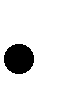     Федеральным государственными образовательным стандартом дошкольного образования (приказ Минобрнауки России от 17 октября 2013 г. №1155 «Об утверждении федерального государственного образовательного стандарта дошкольного образования»),    СП	2.4.	3648-20	«Санитарно-эпидемиологические	требования	к организациям воспитания и обучения, отдыха и оздоровления детей и молодежи» (Зарегистрировано в Минюсте России 18.12.2020 N 61573); с учетом:    Проекта примерной основной образовательной программы дошкольного образования «Детство» / Под редакцией Т.И. Бабаевой, А.Г. Гогоберидзе, О.В. Солнцевой,Режим   функционирования    структурного    подразделения    МБОУ«Ерёмовская основная общеобразовательная школа Ровеньского района Белгородской области» - «Детский сад» - 10-ти часовое пребывание детей при пятидневной рабочей неделе.По состоянию на 01 сентября 2022 года в структурном подразделении МБОУ «Еоёмовская основная общеобразовательная школа Ровеньского района Белгородской области» - «Детский сад» функционирует 1 разновозрастная группа для детей от 2 до 7 лет.Плановая наполняемость группы (проектная мощность) – 18 детейУчреждение создает условия, гарантирующие охрану и укрепление здоровья детей.Образовательный процесс в структурном подразделении «Детский сад» предусматривает решение программных образовательных задач в рамках организованной образовательной деятельности и при проведении режимных моментов и включает в себя:совместную деятельность детей и взрослых;свободную самостоятельную деятельность детей.В первом блоке содержание организуется комплексно – тематически, во втором – в соответствии с традиционными видами детской деятельности.Совместная деятельность предполагает индивидуальную, подгрупповую и групповую формы организации образовательной работы с воспитанниками. Она строится на:-субъектной (партнерской, равноправной) позиции взрослого и ребенка;-диалогическом (а не монологическом) общении взрослого с детьми;-продуктивном взаимодействием ребенка с взрослыми и сверстниками;-партнерской формой организации образовательной деятельности (возможностью свободного размещения, перемещения, общения детей и др.)Образовательная деятельность организуется как совместная интегративная деятельность педагогов с детьми, которая включает различные виды детской деятельности: игру, чтение (восприятие), общение, продуктивную, двигательную, музыкально-художественную, познавательно- исследовательскую и др.)Расписание организованной образовательной деятельности, проводимой педагогами с детьми, при работе по пятидневной неделе, разработано в соответствии с максимально допустимым объемом разных возрастных групп.Для детей раннего возраста от 2 до 3 лет длительность организованной образовательной деятельности не должна превышать 10 мин. Допускается осуществлять образовательную деятельность в первую и во вторую половину дня (по 8 - 10 минут). Допускается осуществлять образовательную деятельность на игровой площадке во время прогулки.Продолжительность организованной образовательной деятельности для детей от 3 до 4-х лет - не более 15 минут, для детей от 4-х до 5-ти лет - не более 20 минут, для детей от 5 до 6-ти лет - не более 25 минут, а для детей от 6-ти до 7-ми лет - не более 30 минут.Максимально допустимый объем образовательной нагрузки в первой половине дня в младшей и средней группах не превышает 30 и 40 минут соответственно, а в старшей и подготовительной - 45 минут и 1,5 часа соответственно. В середине времени, отведенного на образовательную деятельность, проводятся физкультурные минутки. Перерывы между периодами образовательной деятельности - не менее 10 минут.Образовательная деятельность с детьми старшего дошкольного возраста может осуществляться во второй половине дня после дневного сна. Ее продолжительность составляет не более 25 - 30 минут в день. В середине образовательной деятельности статического характера проводятся физкультурные минутки.Образовательную	деятельность, требующую повышенной познавательной активности и умственного напряжения детей, организовывается в первую половину дня. Для профилактики утомления детей проводятся физкультурные, музыкальные занятия, ритмику и т.п.Организованную образовательную деятельность в теплое время года допускается осуществлять на участке - во время прогулки.Организованная		образовательная		деятельность	физкультурно- оздоровительного и эстетического цикла занимает не менее 50% общего времени, отведенного на организованную образовательную деятельность. Одно из трех физкультурных занятий с детьми 5 – 7 лет проводится на улице. Общественно-полезный		труд		детей	старшей	и	подготовительной подгрупп		проводится			в	форме		самообслуживания,	элементарного хозяйственно-бытового	труда		и	труда	на		природе		(сервировка	столов, помощь	в	подготовке	к		образовательной		деятельности).	Егопродолжительность не должна превышать 20 минут в день.Самостоятельная деятельность предполагает свободную деятельность воспитанников в условиях созданной педагогами (в том числе совместно с детьми) предметно-развивающей образовательной среды и:обеспечивает	выбор	каждым	ребенком	деятельности	по интересам;позволяет	ему	взаимодействовать	со	сверстниками	или действовать индивидуально;содержит	в	себе	проблемные	ситуации	и	направлена	на самостоятельное решение ребенком разнообразных задач;-	позволяет	на	уровне	самостоятельности	закрепить	материал, изучаемый в совместной деятельности со взрослым.В летний период проводятся занятия только эстетически- оздоровительного цикла (музыкальные, спортивные, изобразительного искусства). Организуются спортивные и подвижные игры, спортивные праздники, экскурсии и другие, а также увеличивается продолжительность прогулок.Чтение художественной литературы проводится в режимных моментах.Планирование	организованной	образовательной	деятельности осуществляется по пяти направлениям:           социально-коммуникативное развитие;        познавательное развитие;           речевое развитие;           художественно-эстетическое развитие;        физическое развитие.Реализация   плана    предполагает    обязательный    учет    принципаинтеграции образовательных областей в соответствии с возрастными возможностями и особенностями воспитанников, спецификой и возможностями образовательных областей.СП 2.4. 3648-20 «Санитарно-эпидемиологические требования к организациям воспитания и обучения, отдыха и оздоровления детей и молодежи»)Старшая подгруппаСП 2.4. 3648-20 «Санитарно-эпидемиологические требования к организациям воспитания и обучения, отдыха и оздоровления детей имолодежи»)Младшая подгруппаУчебный план образовательной деятельности на период с 01.06.2022г по 31.08.2023г(в соответствии ФГОС ДО, СП 2.4. 3648-20 «Санитарно- эпидемиологические требования к организациям воспитания и обучения,отдыха и оздоровления детей и молодежи»)Летний периодВид деятельностиООДКол-воКол-во вКол-воВид деятельностиООДв неделюмесяцв годДвигательнаяФизическая312108Двигательнаякультура312108Познавательно-Исследование2872исследовательскаяОбъектов живой и2872неживой природы,2872экспериментирование.2872Познание предметного и2872социального мира,2872освоение безопасного2872поведения2872Математическое и1436сенсорное развитие1436КоммуникативнаяРазвитие речи2872КоммуникативнаяОбучение грамоте1 раз в двенедели218ИзобразительнаяРисование1 раз в две218ИзобразительнаяРисованиенедели218ИзобразительнаяЛепка1 раз в две218ИзобразительнаяЛепканедели218ИзобразительнаяАппликация1 раз в две218ИзобразительнаяАппликациянедели218ИзобразительнаяКонструирование1 раз в две218ИзобразительнаяКонструированиенедели218МузыкальнаяМузыка2872Чтение художественной литературыЧтение художественной литературы1 раз в две недели218ИтогоИтого1352468Объём образовательной нагрузкиОбъём образовательной нагрузки5 ч20 ч180 чПродолжительность образовательной деятельностиПродолжительность образовательной деятельности5/20 мин8/25 мин5/20 мин8/25 мин5/20 мин8/25 минВид деятельностиООДКол-воКол-во вКол-воВид деятельностиООДв неделюмесяцв годДвигательнаяФизическая312108Двигательнаякультура312108Познавательно-Исследование1 раз в две218исследовательскаяОбъектов живой инедели218неживой природы,218экспериментирование.218Познание предметного и218социального мира,218освоение безопасного218поведения218Математическое и1436сенсорное развитие1436КоммуникативнаяРазвитие речи1436ИзобразительнаяРисование1 раз в две218ИзобразительнаяРисованиенедели218ИзобразительнаяЛепка1 раз в две218ИзобразительнаяЛепканедели218ИзобразительнаяАппликация1 раз в две218ИзобразительнаяАппликациянедели218ИзобразительнаяКонструирование1 раз в две218ИзобразительнаяКонструированиенедели218МузыкальнаяМузыка2872Чтение художественной литературыЧтение художественной литературы1 в две218Чтение художественной литературыЧтение художественной литературынедели218ИтогоИтого1040360Объём образовательной нагрузкиОбъём образовательной нагрузки2 ч 30 мин10 ч90 чПродолжительность образовательной деятельностиПродолжительность образовательной деятельности15 мин15 мин15 минВид деятельностиОбразовательные ситуации изанятияКоличество ООД (в неделю)Количество ООД (в неделю)Вид деятельностиОбразовательные ситуации изанятияМладший дошкольный возрастСтарший дошкольный возрастВид деятельностиОбразовательные ситуации изанятияМладшая подгруппа(3-4 года)Старшая подгруппа(5-6 лет)Двигательная деятельностьЗанятиефизической культурой33.Изобразительная деятельность и конструированиеРисование11.Изобразительная деятельность и конструированиеЛепка11.Изобразительная деятельность и конструированиеАппликация1 раз в две недели1 раз в две недели.Изобразительная деятельность и конструированиеКонструирование1 раз в две недели1 раз в две неделиМузыкальнаядеятельностьМузыкальныезанятия22Чтениехудожественной литературы22Количество в неделю1010Количество в месяц4040Всего за летнийпериод120120ПродолжительностьООД15 мин.5/20 мин5/25 мин.Максимальный объем недельнойобразовательной нагрузки в часах2 часа 30 мин.3ч 45 минОбъем образовател ьной нагрузки в месяц(часов)10 часов.15 часовОбъем образовател ьной нагрузки залетний период (часов)30 ч.45ч